Tacuarembó, 31 de mayo  de 2019R. 22/19.- En Sesión Ordinaria celebrada con fecha 30 de los ctes., la Junta Departamental de Tacuarembó, sancionó  por mayoría de 18 votos en 23 Ediles presentes, la siguiente Resolución:VISTO; el Expediente Interno Nº 123/18 caratulado “INTENDENCIA DEPARTAMENTAL DE TACUAREMBO; eleva Exp. Nº 1377/14, solicitando anuencia para adquirir 14 hectáreas de parte del Padrón Nº 3209, sito en la 15º Sección Catastral de Tacuarembó, por título compraventa y modo tradición, a la propietaria Sra. Susana Begué Ciancio, donde se encuentra el vertedero de Achar”;-----------------------------------------------------------------CONSIDERANDO; lo expuesto en el Plenario;-------------------------------------------------------ATENTO; a lo dispuesto por el Artículo 41º del Reglamento Interno de este Organismo;------LA JUNTA DEPARTAMENTAL DE TACUAREMBÓ;R E S U E L V E:1ro.- Vuelvan estos obrados a la Comisión de Finanzas y Presupuesto a los efectos que se estime pertinente.-2do.-  Comuníquese en forma inmediata, a los efectos que correspondan.Sala de Sesiones “Gral. José Artigas” de la Junta Departamental de Tacuarembó, a los treinta  días del mes de mayo  del año dos mil diecinueve.                                 						 POR LA JUNTA: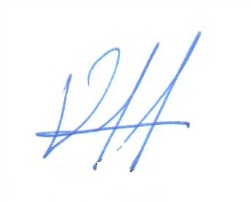 Juan   EUSTATHIOU                                                                           José Felipe BRUNO  Secretario General                                                                                          Presidente DGS/ggaf